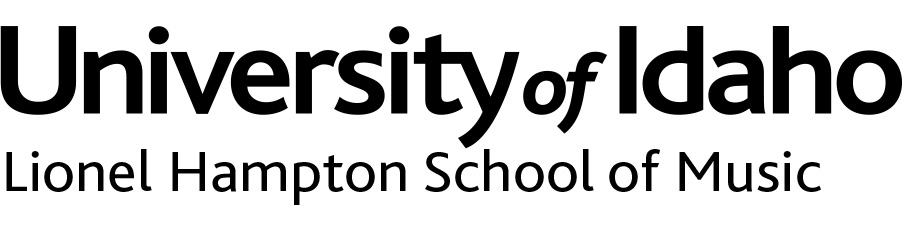 UNDERGRADUATE STUDENT HANDBOOKrevised August 18, 2022About the College of Letters, Arts & Social SciencesThe College of Letters, Arts & Social Sciences (CLASS) is the largest division of the University of Idaho and is the academic bedrock of the University. Following requirements of the University’s General Education curriculum, every student—regardless of major—takes courses provided by CLASS. This experience enhances each student's understanding about the world and helps cultivate social and personal responsibility, ethical and moral decision-making, and a sense of global citizenship.Website: http://www.uidaho.edu/classCLASS Office: (208) 885-6426CLASS Dean: Sean QuinlanAbout the Lionel Hampton School of Music (LHSOM)The Lionel Hampton School of Music, so designated in 1987 in honor of the eminent American jazz musician, is an accredited member of the National Association of Schools of Music. Established as a department in 1893, it was elevated to school status in 1969. Around 150-175 music majors study in the areas of music education, performance, composition, music history, and music theory. The faculty comprises around 30 musicians who are teachers, performers, and scholars. Although the faculty maintain active involvement in performing and research, its primary commitment is teaching.Website: http://www.uidaho.edu/class/musicLHSOM AdministrationVanessa Sielert, Director, vanessas@uidaho.eduLeonard Garrison, Associate Director (current students), leonardg@uidaho.eduSpencer Martin, Associate Director (future students), spmartin@uidaho.edu Zachary Sherlock, Administrative Specialist, zsherlock@uidaho.eduKelly O’Neill, Communications Specialist, koneill@uidaho.edu Mission StatementThe mission of the Lionel Hampton School of Music is to serve as a nationally recognized school of choice for undergraduate and graduate music students and to function as an academic unit within the College of Letters, Arts, and Social Sciences offering comprehensive studies in music for all students.Goals StatementsAs a means of fulfilling its mission, the Lionel Hampton School of Music will:Cultivate a faculty recognized nationally for excellence who are dedicated to teaching, musical performance, scholarly activities, and service.Offer comprehensive undergraduate and graduate programs in music to ensure that students become lifetime advocates for and participants in music, are prepared for musical and intellectual growth, and are equipped with insights and skills necessary for success.Identify and recruit promising musicians and offer programs that prepare them for evolving professional opportunities.Advance the art of music through performance, teaching, scholarship, and interdisciplinary activities.Offer courses and programs to non-music majors, including opportunities to participate in musical activities.Contribute to cultural life locally, nationally, and internationally through performances of the highest quality.Assist K-12 students and their teachers in the state and region by:Developing effective and innovative music education programs;Encouraging musicians to develop their creative abilities;Providing workshops, clinics, and other resources to assist in the improvement of musical and pedagogical skills;Serving in musical events as clinicians, conductors, performers, and adjudicators.The School will maintain viable and diverse enrollments in its undergraduate and graduate programs through a balance of high standards, active recruitment, and strategic retention efforts.Vision StatementThe Lionel Hampton School of Music will be musically comprehensive and nationally recognized, providing a learning environment in which our students perform, analyze, teach, and create music. Faculty will inspire students to be intellectually curious, students will cultivate an atmosphere of professional awareness, mutual support, collaboration, and outreach to ensure success in evolving occupational and cultural conditions.AccompanistsAt the beginning of each semester, studio teachers submit their accompanying needs to the piano faculty. Priority is given to Upper Division Standing (UDS) juries and graduate degree recitals. If the repertoire exceeds a certain ability level, the accompanying coordinator (Dr. Roger McVey) may not be able to assign a student pianist, in which case the student must hire a professional pianist. In most cases students needing a pianist for regular juries, undergraduate degree recitals, or other performances also must hire a pianist. Students should contact their studio instructor or Dr. McVey (rmcvey@uidaho.edu) for a list of recommended pianists.Once the assignment is made, students should contact their assigned pianists. Students are responsible for arranging a meeting early in the semester with pianists to schedule rehearsals, lessons, and performances and to provide the piano part. If the pianist does not hear from the student within the first month of the semester, the student forfeits the pianist. Students are required to give a pianist at least two weeks to prepare before the first rehearsal. If students come late or miss at least two rehearsals without contacting the pianist beforehand, the coordinator will reassign the pianist to the different project. Therefore, it is important for students to communicate with their pianists throughout the semester. Student pianists assigned only for specific events—UDS, Concerto/Aria Competition, or graduate degree recitals—should be compensated for additional work.Pianists enrolled in MUSA 315/515 Collaborative Piano are strongly encouraged to bring their soloists to perform for the class (Wednesday 4:30-5:20 pm). AdvisingLHSOM provides one-on-one advising to all undergraduate students. We are here to help guide you through the academic process and to provide resources for you. Associate Director Leonard Garrison (leonardg@uidaho.edu) coordinates advising for all undergraduate music majors and serves as their advisor for their first semester. After this, various faculty advise students according to their degree plans.What is Academic Advising?Academic Advising is a relationship in which the student and advisor are partners in planning academic, personal and career goals. It fosters intellectual and personal development that leads to academic success and self-directed life-long learning. This partnership requires proactive participation and involvement by both parties, who each have clear responsibilities for ensuring that this partnership is successful. (NACADA, 2005 & Student Advising and Learning Center at Washington State University)Student Responsibilities: Schedule and keep regular appointmentsGather all necessary information and questions prior to meetingCome to registration/advising appointment preparedProposed schedule for the following semesterFamiliarity with up-to-date degree auditList of questions and concernsIf possible, bring laptop computer to look at degree audit in meetingDiscuss any problems that impact academic performanceKnow where to access accurate information about requirements, policies and proceduresDiscuss career goals, changing directions, interests and majorsKeep a personal record of your progress toward your degree (degree plan)Accept responsibility for your decisions and your actions that affect your academic career and life goalsAdvisor Responsibilities: Maintain confidentiality within the advising relationshipBe knowledgeable and attentive during advising sessionsEncourage and guide students as they develop academic goals and pursue their degreeUnderstand and effectively communicate the curriculum, graduation requirements and university, college and department policies and proceduresEncourage and support all students with information and strategies for utilizing the available resources and services at the University of Idaho and in the community.Advising FAQsWho is my advisor?Your advisor is listed at the top of your Degree Audit, available through Vandal Web. A list of LHSOM Advisors is at https://www.uidaho.edu/class/music/degrees/undergrad/advising. Do I have to see an advisor, or can I just register for classes myself?Students will not be able to register for classes until they make an appointment with an advisor, at which time the advisor lifts the registration hold. What is a Degree Audit? This is software that tracks your progress toward graduation. By reviewing your degree audit, you can learn what classes you have taken that meet your degree requirements and what courses are still needed. Access degree audit on Vandal Web from the Student Profile.Do I need to audition to be accepted into a music degree?Yes, all students need to audition and be accepted to pursue a music major.Do I need natural/applied science labs?The UI General Education curriculum requires 7-8 credits of natural science, so each student must take at least one lab associated with a science class. If a class has an associated lab, the student must also take the lab to receive General Education credit. The only Natural Sciences classes without labs are CORS Core Science classes.Has my transcript arrived yet?After you login to Vandal Web, access your web transcript from the Student Profile. If the transcript has been processed by the Registrar, it will be listed at the top of the transcript.If I take a class elsewhere, will it count toward my major?Yes, if the other institution is accredited and U of I has transfer agreement in place. Refer to: Transfer Guides; You will find course equivalencies here. How do I get waitlisted for a course?See: http://www.uidaho.edu/registrar/registration/deadlines/waitlists.How do I know if I get moved into a waitlisted course? Check you Vandal E-mail daily! You will receive an E-mail when a spot opens in a class for which you are waitlisted. You must add the class within 24 hours. See: http://www.uidaho.edu/registrar/registration/deadlines/waitlists.How do I change my major?Login to VandalWeb and go to “Change My Major” under the Student tab.How do I know when my major has been officially changed?View your Degree Audit. Major information is listed at the top.How can I find out about available jobs while I'm at school?1) Sign up at @ UI's Career Center for an online database of internship positions & student job information.2) On-campus jobs: visit Human Resources.3) Off-campus jobs: visit Student Jobs or stop by the Pittman Center, room 101Are my General Education requirements met? View your Degree Audit. The top of the degree audit tells you whether your GE requirements have been met.How do I know if I am on UI General Education or “State Board” core? This information is listed at the top of your web transcript and in your degree audit. The only students who can be on State Board core are students who bring credit with them to the UI. These can be transfer credits or AP credits. Students on UI General Education are those who enter the UI directly from high school without bringing any type of credit with them.I have a hold on my account, how do I know what type of hold it is?You can view your holds by logging into Vandal Web, Student Profile, Holds.AreasLHSOM performance faculty are organized into the following Areas:Brass and Percussion	Dr. Sean Butterfield, trumpet (area coordinator)Prof. Dan Bukvich, percussionDr. Jason Johnston, hornProf. Spencer Martin, percussion	Dr. Vern Sielert, trumpet	Dr. Jenny Kellogg, tromboneDr. Mark Thiele, euphonium and tubaKeyboard	Dr. Roger McVey, piano (area coordinator)	Dr. Eneida Larti, piano	Dr. Kate Skinner, jazz pianoStrings	Dr. Miranda Wilson, cello (area coordinator)Dr. Daniel Pinilla, guitar Dr. Josh Skinner, double bassDr. Giselle Hillyer, violin and violaVoice	Dr. Stefan Gordon 	Dr. David Klement, Director of Choral Activities (area coordinator)Dr. Michelle LangeWoodwindsDr. Shawn Copeland, clarinet (area coordinator)	Dr. Leonard Garrison, flute	Dr. Javier Rodriguez, bassoon	Dr. Patrick Jones, saxophone 	Dr. Teodora Pejasinovic Proud, oboe 	Dr. Vanessa Sielert, saxophoneStudents within these areas attend area recitals monthly (see schedules at https://www.uidaho.edu/class/music/resources/student-resources/recital-attendance), and juries are heard by area faculty at the end of each semester. Each area nominates finalists for the Concerto/Aria Competition.Non-performance faculty include the following:	Dr. Barry Bilderback, Music History	Dr. Ruby Fulton, Composition	Dr. Lori Conlon Khan, Music EducationAuditionsSome LHSOM Ensembles, including Marching Band, Concert Band, Jazz Choir I, Treble Choir, and Bass/Tenor Choir are open to all students. Auditions for other ensembles, including University Orchestra, Wind Ensemble, Jazz Bands and Combos, Jazz Choir II, Vandaleers, Opera Workshop, and various chamber ensembles (MUSA 365) take place during the first week of each semester. Auditorium Chamber Music Series (ACMS)Since 1986 the Auditorium Chamber Music Series has presented some of the world's finest small ensembles in the beautiful neo-gothic Auditorium in the heart of the University of Idaho campus. Four ensembles visit the Palouse each year, performing for the series and enriching the region through school residencies, informal performances in community venues, and master classes. ACMS embraces a wide variety of types and styles of ensemble, from string quartet to eight-voice a cappella choir, to ethnic improvisational ensemble. The same great ensembles that audiences from New York to Seattle flock to hear—the Beaux Arts Trio, Masters of Persian Music, Kronos Quartet, Chanticleer, eighth blackbird, and the Chamber Orchestra Kremlin—have all graced ACMS. All ACMS guest artists present masterclasses or workshops for LHSOM students—a golden opportunity.ACMS is made possible through a variety of income sources, including modest course fees for required music history courses (MUSH 111, 321, and 322), enabling students enrolled in those courses to attend for free. Single student tickets and season subscriptions are also available. There are two ACMS concerts each semester. See http://www.uidaho.edu/class/acms.MissionThe mission of the Auditorium Chamber Music Series is to bring outstanding performances of chamber music to the Palouse; to broaden the musical experiences of the region through school visits, workshops, master classes, lectures, and other means; and to build audiences for classical music throughout the region.Career CenterOpen for regular appointments, the Career Center provides resources to help students determine an appropriate career and to search for and apply for jobs. See http://www.uidaho.edu/careercenter.CatalogStudents should regularly refer to the official U of I catalog requirements for their specific catalog year at https://www.uidaho.edu/registrar/classes/catalogs. Class Schedulehttp://webpages.uidaho.edu/schedule/Concerto/Aria CompetitionThe Competition is open to MUSA 115, 124, 134, 324, 334, 524 and 534 students who have auditioned and been nominated by their studio professors. Repertoire for instrumental applicants: a piece with orchestral accompaniment, or one or two movements from a Concerto, not exceeding 25 minutes in length. For singers: one or two opera aria(s).Memorization is optional but is strongly encouraged for singers and pianists.All selections must be performed in their entirety and with piano accompaniment.There are two rounds of competition, with the preliminary round held in mid-November in the various Areas of LHSOM (voice, keyboard, strings, woodwind, and brass/percussion), with a maximum of three competitors sent to the Finals from each area.Area coordinators are requested to administer the preliminary round and submit the list of finalists.The Competition Finals will take place in December of each year.The winner(s) shall perform with the University Orchestra on March 2, 2023. Competition Application Fee: $40 (payable in the Music Office). The Competition Finals will be open to the public.An applicant may win once as an Undergraduate, and once as a Graduate student.Applicants may not have won the Competition in the immediately preceding Academic Year.For further details, please contact Dr. Josh Skinner at jwskinner@uidaho.edu. Convocation: see Recital Attendance (MusX 140)Counseling and Testing CenterStudents are encouraged to visit the Counseling and Testing Center if they experience stress, depression, anxiety, or relationship problems. No appointment is necessary. See http://www.uidaho.edu/CTCDegrees in MusicFor undergraduates, the LHSOM offers the following degrees:•Liberal arts degrees in music (BA/BS Applied, ideal for double majors)•BMus in Music Business•BMus in Music Composition•BMus in Music Education•BMus in PerformanceSpecific requirements for each degree are listed on advising sheets: https://www.uidaho.edu/class/music/degrees/undergrad/advising For graduate degrees, see https://www.uidaho.edu/class/music/degrees/graduate. Directed StudyThe UI Faculty Staff Handbook defines Directed Study as follows:Directed Study: A method of delivering specially designed content to a student outside of the normal classroom environment. A student cannot repeat the same directed study. Directed study courses cannot duplicate an existing course.Therefore, Directed Study cannot substitute for a degree-required course such as Music Theory, Aural Skills, or Music History. Faculty do not receive load credit for Directed Study. Students proposing to pursue Directed Study should first consult with their professors and then submit the Request for Directed Study form available at https://www.uidaho.edu/class/music/resources/student-resources/forms. EnsemblesStudents should be familiar with the ensemble requirements in their catalog year. In the latest catalog (2022-2023), an undergraduate music major must:Earn a minimum of eight credits in ensemble participation to be eligible for graduation, andEnroll in an ensemble, to be assigned by the student’s studio instructor, during each semester of full-time study on the University of Idaho Moscow Campus. (please see https://www.uidaho.edu/registrar/classes/catalogs)Transfer students must have a minimum of four semesters of ensemble participation at UI.Students receive music scholarships have additional ensemble obligations outlined in their scholarship offer letter.Information on specific ensembles is here:https://www.uidaho.edu/-/media/UIdaho-Responsive/Files/class/departments/lhsom/undergraduate/ensemble-brochure.pdfExit InterviewsStudents who are leaving the university either through graduation, transfer to another institution, or any other reason should fill out the exit interview form at https://www.uidaho.edu/class/music/student-resources/forms and schedule an interview with the Director or one of the Associate Directors. FacilitiesMusic activities take place mainly in four buildings: the Music Building, Ridenbaugh Hall, Blake House, and the University Auditorium in the Administration Building. Other buildings on campus, such as the Bruce Pittman Center, the Commons, and the Kibbie Dome athletic stadium, host performing groups such as the Vandaleers Concert Choir, Jazz Choirs, Wind Ensemble, Concert Band, and the Vandal Marching Band.Music BuildingOpened in 1950 and remodeled in 2022, it is the building most used for music instruction and concerts. A three-story building, it includes faculty studios, administrative offices, classrooms, rehearsal rooms, and Haddock Performance Hall, seating 322 and with a maximum stage capacity of 97. During the academic year, the Music Building is open Monday through Friday from 7 am – 10 pm and closed Saturday and Sunday. During the summer hours, it is open Monday through Friday from 7 am – 5 pm and closed on weekends. At other times, students and faculty can use authorized Vandal Card swipe access at any entrance. To obtain Vandal Card authorization, please see  https://www.uidaho.edu/class/music/student-resources/vandal-card-access.Ridenbaugh HallOriginally constructed as a residence hall in 1902, it was later refurbished, and the top two floors of the three-story building now serve as a Music Annex. It is the oldest building on the UI Moscow campus. The ground floor houses two large rooms that are used as gallery space for the Department of Art. The Music Annex includes offices/studios for instructors, the coach accompanist, and graduate assistants. There are 29 practice rooms, chamber ensemble rehearsal rooms, a jazz combo room, a piano pedagogy room, a small student lounge area, and the piano technician workshop. During the academic year, Ridenbaugh is open Monday through Friday from 7 am – 7 pm and closed Saturday and Sunday. During the summer, it is locked at all times. When Ridenbaugh is closed, students and faculty can use authorized Vandal Card swipe access. To obtain Vandal Card authorization, please see  https://www.uidaho.edu/class/music/student-resources/vandal-card-access.Blake HouseThis building is a former residence hall that dates to 1950. It was converted to offices in 2007 and now houses offices for several LHSOM faculty and graduate students. Portions of the lower two floors are occupied by the marching band and used for storage. University AuditoriumThe auditorium is in the Administration Building and seats 437 people. Scheduling of the facility is shared between LHSOM and University Event Services. It is the school’s largest performance space and is used for large instrumental ensemble performances. The orchestra rehearses there. It is a beautiful space with intricate wood details, stained glass windows, and university-gothic architecture. It is the home of the Auditorium Chamber Music Series.CLASS AnnexAdministrative offices for the Auditorium Chamber Music Series and the Lionel Hampton Jazz Festival are in the CLASS Annex at the corner of Railroad Street and Sweet Avenue.Practice RoomsStudents should practice in Ridenbaugh. The Music Building does not contain practice rooms. Practicing is not allowed in classrooms in the Music Building during performances or recording sessions in Haddock Performance Hall. FacebookThe LHSOM Facebook page is https://www.facebook.com/LHSOM. Please Like us!FacultyIn addition to the performance areas, the LHSOM faculty teach and carry out research in music education, music history, music theory and composition. See https://www.uidaho.edu/class/music/faculty for a complete list.As the University of Idaho is a leading research institution, most faculty have responsibilities in research and creative activities as well as teaching and service. Formshttps://www.uidaho.edu/class/music/resources/student-resources/forms GradesGrading policies for each class are spelled out in syllabi. The UI Catalog states:Minimum Grade Requirement. A music student, either major or minor, must achieve a minimum grade of C in each music course, either resident or transfer, which is applicable to a degree program in music before the student will be eligible for graduation.The exceptions to this are MusX 101 Orientation for Music Majors and MusX 140 Recital Attendance, which require a grade of Pass. GraduationStudents should apply for graduation by the end of the semester before they plan to graduate; in other words, if you plan to graduate in the spring, you should apply for graduation by the end of fall semester. Please follow the procedure at http://www.uidaho.edu/registrar/graduation. Health, Safety and WellnessMental and physical well-being is an integral part of any music student's academic success. The University of Idaho provides an extensive network of wellness resources, from basic care at the Student Health Center to wellness courses such as yoga and Pilates that center your mind and strengthen your body (see PEB listings in Class Schedule). Protecting Your Hearing Healthhttps://www.uidaho.edu/class/music/student-resources/healthHelp Desk: see Information Technology ServicesIdaho Bach FestivalInaugurated in 2011, the Idaho Bach Festival is hosted by the Lionel Hampton School of Music annually. With a focus on the music of Johann Sebastian Bach, the Bach family, and Baroque music, it features performances by guest artists, faculty, and students. See http://www.uidaho.edu/class/music/news/bach-festival.Information Technology ServicesFor assistance with E-mail, University-licensed software, Vandal Web, or other technology issues, visit the Help Desk in the Teaching and Learning Center Room 128, call (208) 885-4357 (HELP), E-mail helpdesk@uidaho.edu, or visit support.uidaho.edu. Instrument Check-OutTo borrow LHSOM instruments, please E-mail LHSOMLocker@uidaho.eduJuriesJuries, performance exams heard by faculty in each area, function as the final exams for all major-level studio instruction (MusA 115, 124, 134, 324, 334, 524, and 534) and in some cases minor-level instruction (MusA 114, 314, and 514). Individual syllabi for each studio specify the percentage of the final grade determined by the jury. In most cases, students who present a degree-required recital are excused from juries during the same semester. Area coordinators determine the schedule for juries, usually held during the week of final exams, and post sign-up sheets on the main floor of the music building during the final weeks of each semester. Students are responsible for completing and submitting a jury repertoire form: https://www.uidaho.edu/class/music/resources/student-resources/forms. KeysKeys to special practice rooms are available for piano and percussion majors and require faculty approval and renewal every year. Keys are available from the Music Office. Lessons: see Studio InstructionLibraryLHSOM has no freestanding music library, but substantial music resources are freely available through the main library, located west of the Idaho Commons. Music scores (call numbers starting with M), books about music history and literature (ML), books about music theory and instruction (MT), and CDs and LPs are on the third floor. The second floor houses periodicals, and reference materials and DVDs are also housed in the library. The library is also a great place to study. If a specific item is not available in the library, (1) use Summit (a consortium of libraries throughout the Pacific Northwest; a basic search option), (2) use Interlibrary Loan (http://www.lib.uidaho.edu/services/ill/), or (3) have the library order it for the permanent collections (http://www.lib.uidaho.edu/find/request.html).The library’s web page, which includes a catalog search, is: http://www.lib.uidaho.edu.It’s astounding what one can find from the comfort of home! Students can access a wealth of digital resources, organized on the library’s music subject guide: http://libguides.uidaho.edu/music?hs=a.These include streaming music (Classical Music Library, Naxos Music Library, and Naxos Jazz Library), online periodicals and search databases (RILM, JSTOR, and EBSCO Host Academic Search Premier), music reference (Oxford Music Online, including the New Grove Dictionary of Music and Musicians), and access to full-text dissertations and theses (ProQuest Dissertations and Theses). Under the guidance of LHSOM and library faculty, students learn to trust library resources more than Wikipedia or YouTube. The library hosts the International Jazz Collections, featuring archival material relating to Lionel Hampton, Leonard Feather, Dizzy Gillespie, Ella, Fitzgerald, and others: http://www.ijc.uidaho.edu/.Dr. Jason Johnston (jjohnston@uidaho.edu) is LHSOM’s liaison to the library, and our helpful library liaison for music is Olivia Wikle (omwikle@uidaho.edu). BTW, the Dean of Libraries, Dr. Ben Hunter (bhunter@uidaho.edu), is an alumnus of the LHSOM. Music Education students have access to the Curriculum Library on the third floor of the College of Education Building. The Lionel Hampton Jazz FestivalThe University of Idaho Lionel Hampton Jazz Festival is a two-day annual educational festival that currently draws thousands of students and music educators. It features world-class concert performances, workshops and clinics, after-hours club performances, and student performances by some of the top jazz ensembles in the Pacific Northwest. Begun in 1967, the festival has been recognized as one of the top educational jazz festivals in the world and, in 2007, was awarded the Presidential National Medal of the Arts.Named after vibraphonist and NEA Jazz Master Lionel Hampton in 1984, the festival offers students an opportunity to see and meet world-class jazz performers, as well as volunteer in the production of the event.  Volunteers receive invaluable event experience and earn free tickets to the performances. The festival also offers paid student internships and work study positions for LHSOM students. For more information, see http://www.uidaho.edu/jazzfest.LockersLockers are available to students on a first come, first served basis. Due to limited locker inventory, only ONE locker may be checked out or renewed during the first week of classes. Additional lockers will be available beginning on Monday of Week 2 each semester. Locker requests should be submitted to LHSOMlocker@uidaho.edu. Provide the following information in your request:·      the size of locker you need (or locker number if renewing)·      your primary instrument·      the instrument(s) you are playing in LHSOM lessons/ensembles·      your full name·      your student ID numberMinors in MusicFor detailed lists of required courses, see https://www.uidaho.edu/class/music/degrees/undergrad/advising. Minor in Jazz StudiesThe Jazz Minor is available to all undergraduate students including music majors and is particularly attractive to music majors with an interest in jazz.Minor in MusicOne cannot be a music minor and music major simultaneously, but students who switch out of the music major can then apply their music credits towards the minor. The music minor is basically the first year of the music major curriculum with several additional courses.Minor in Musical TheatreThe Minor in Musical Theatre is available to all undergraduate students including music majors and is particularly attractive to voice majors with an interest in musical theatre.Vocal-Instrumental Music Education MinorWith this minor, either instrumental or vocal music education majors can supplement their majors with nine credits in the opposite major, thus preparing them to teach in rural school districts that require a background in both.Music EducationThe LHSOM offers BMus degrees in Music Education leading to certification in Idaho, and our alumni teach in schools across the Pacific Northwest and the nation. These degrees have many requirements and procedures, so Music Education majors should follow the steps outlined in the Music Education Checklist at https://www.uidaho.edu/class/music/degrees/undergrad/advising. Before their junior year, students apply for admission to the teacher education program (contact Dr. Lori Conlon Khan at lorick@uidaho.edu). The capstone experience for these degrees is one semester of student teaching, during which students register for MusT 432 Practicum in Music Teaching and MusT 445 Proseminar in Music Teaching. Students planning to student teach must apply a year in advance for placement. They may not student teach in schools that they previously attended. For more information, please contact Dr. Conlon Khan.Music HistoryAll music majors are required to take the following sequence of courses:	MusH 111 Introduction to the World of Music (Spring only)	MusH 321 Music in Society I (Fall only)	MusH 322 Music in Society II (Spring only)MusH 111 is a prerequisite for each of the Music in Society courses, which are in turn prerequisites for upper-level courses in Music History.Transfer students usually have taken MusI 100 (formerly MusH 101), and only they are allowed to substitute MusI 100 for MusH 111.MusH 104, 106, and 201 do not count towards the music major and are intended for non-music majors.Music Theory and Aural SkillsAll music majors must take the basic two-year sequence of Music Theory and Aural Skills:	MusC 139 Aural Skills I (Fall only)	MusC 140 Aural Skills II (Spring only)	MusC 239 Aural Skills III (Fall only)	MusC 240 Aural Skills IV (Spring only)	MusC 141 Music Theory I (Fall only)	MusC 142 Music Theory II (Spring only)	MusC 241 Music Theory III (Fall only)	MusC 242 Music Theory IV (Spring only)Students with scores of 3 or above on the AP theory test or transfer students who have taken courses elsewhere do not automatically receive credit towards theory or aural skills courses at the U of I. If you wish to test out of any of these, please contact Dr. Leonard Garrison. Students must have completed MusC 140 and MusC 142 with a grade of C or better to apply for Upper Division Standing (UDS). MusC 242 is a prerequisite for 300- or 400-level courses in Music Theory. Orientation for Music Majors (MusX 101)This course is required for all music majors and should be taken in the first fall of a student’s residence at the U of I. From the UI Catalog:An orientation to requirements, processes, and opportunities associated with the study of music as a discipline for new students in the School of Music; a foundation for success and survival in the study of music. Graded P/F. Hybrid lecture and online course.ParkingParking and Transportation Services.PetitionsStudents can file two types of petitions: To request exceptions to university policy, students should use https://www.uidaho.edu/class/advising-student-services/petitions.To request exceptions to School of Music policy, students should complete the Standards Petition form at https://www.uidaho.edu/class/music/student-resources/forms and submit a hard copy with required signatures and a digital copy as an email attachment to Associate Director Leonard Garrison (leonardg@uidaho.edu). Students should contact Dr. Garrison to assess the appropriateness of their petitions before submitting.Performance Hall Use Policya. Priority Use (in order of priority) i. Concerts/Recitals (including dress rehearsals for ensemble concerts),    guest lectures and workshopsii. Regularly scheduled classes for which there is no available or more     suitable space (maximum of one consistent hour for studio classes)iii. Faculty ensemble rehearsals where there is no available or more     suitable spaceiv. Piano/organ tuning and maintenancev. Dress rehearsals for concerts/recitalsvi. One-time rehearsals and class meetingsvii. All other uses approved by the Advisory Committeeb. Schedulingi. Courses will be placed on the calendar according to University timelines.ii. All university ensemble concerts and their dress rehearsals will be placed on the calendar during the spring of the preceding academic year. iii. Faculty and chamber music ensemblesFaculty solo and chamber ensemble recitals and their dress rehearsals, as well as all guest artist recitals and workshops, may be placed on the calendar prior to week four in the fall semester, and prior to week three in the spring semester. iv. Student Recitals1.	See information in Student Resources section of the LHSOM websiteStudents should not expect to perform their recital auditions in the Haddock Performance Hall. However, if the hall is available on the day prior to the scheduled recital audition, the student may schedule the Haddock Performance Hall for the audition.v. Other: All other events and late requests for recitals/concerts will be placed on the calendar on a first-come basis. c. General Scheduling Policiesi. 	In order to print an accurate and timely calendar of events for the public, events should be placed on the calendar no later than the fifteenth day of the month prior to the month in which the event is to occur.Concerts/recitals, except for large ensembles, will not be scheduled during dead week (defined as the Monday through Friday immediately prior to the commencement of final exams). Large ensembles will be encouraged to perform before dead week if possible.Concerts/recitals will not be scheduled during final exams, the weekend before final exams, during spring break, or during any University holidays.Elective or non-LHSOM recitals/concerts will not be scheduled in the Performance Hall after mid-term of each semester.Faculty recitals/concerts will not normally be scheduled after fall and spring breaks.Student chamber ensemble recitals may not be scheduled in the last three weeks of classes prior to dead week.Guitar Ensemble, a degree required ensemble for guitar majors, may not be scheduled during dead week.Studio recitals may be placed on the Calendar of Events but will not count towards convocation. If studio recitals take place in the Performance Hall, they may not be scheduled at prime times (Tuesday and Thursday evenings) and not during the last two weeks of classes prior to dead week. No crew and no programs will be provided for studio recitals.Student recitals are scheduled on Tuesday, Thursday, and Friday at 6:00 p.m. or Saturday at 1:00, 3:00, or 5 p.m. No recitals will be on Sundays. For other performances, the preferred concert time is 7:30 p.m. No concerts will be on Sundays.In an effort to reserve ample rehearsal time in the Performance Hall, Monday and Wednesday evenings and Saturday afternoons will normally be reserved for dress rehearsals.Only under the most extreme circumstances will a maximum of 3 concerts/recitals be scheduled for any single day.When concerts/recitals are scheduled, normally the Performance Hall will be reserved from one hour preceding the event (for set-up) to one half hour following the event (for stage strike).Students should not expect to perform their recital auditions in the Performance Hall. The Performance Hall is reserved for high priority use such as recitals, classes and dress rehearsals. However, if the hall is available on the day prior to the scheduled recital audition, the student may schedule the Performance Hall for the audition.Dress rehearsals will be scheduled in the Performance Hall for a period of time equal to two times the length of the recital. One dress rehearsal is guaranteed. Additional rehearsal time and/or days may be requested but they will be scheduled as the calendar permits.All exceptions to these policies must be approved in advance by the LHSOM Advisory Committee.d. Recital Hall Use Policy Chart (below):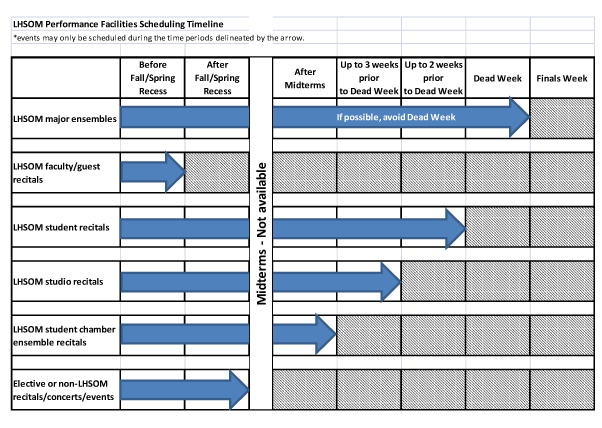 Students and student groups may not schedule regular (weekly) rehearsals in Haddock or the University Auditorium. On the day of a proposed rehearsal, students can check the LHSOM room schedule at http://25livepub.collegenet.com/calendars/lhsom-faculty-and-staff-calendar#/?i=1. If Haddock is unoccupied, students may request in the music office to use the hall.Piano Class (MusA 145, 146, 245, 246)Four semesters of class piano are required for all music majors except keyboard majors, who take a special section of MusA 246 offered in spring semester in even-numbered years. Students with prior experience in piano may take an exam to test out of some or all of these required classes. See  https://www.uidaho.edu/class/music/resources/student-resources/class-piano. Pianos and HarpsichordsPIANO TECHNICIAN: Jon Anderson	Email: frodojon@uidaho.edu Piano Shop: Ridenbaugh 100Please report any piano-related problems to the technician immediately by using on the Piano Repair Request Form on the LHSOM website Student Resources page:www.uidaho.edu/class/music/student-resources Only the LHSOM piano technician or technicians authorized by the piano technician may perform work on keyboard instruments under the jurisdiction of the Lionel Hampton School of Music (LHSOM). This includes, but is not limited to, tuning, repair, regulation, voicing, & cleaning. Please report any piano-related problems to the technician immediately by using forms in envelopes on doors in various locations in Ridenbaugh on both the second and third floors and in the Piano Technician mailbox in the music office.PIANO USE Our instruments are for LHSOM use only. If you are not sure that your proposed use is appropriate, please check with the LHSOM Director and/or the piano technician.All classrooms, nearly every studio, and most practice rooms have a piano. Most of these are on our inventory, in other words, Idaho state property. We are responsible for any damage that may occur, and your cooperation is needed. Please do not use the tops of pianos for bookcases, storage, or sorting tables. In addition to the potential for damage, this makes the instruments more difficult and time-consuming to service. Food and drink are prohibited on or near all keyboard instruments. Please wash your hands before playing. Germs are easily spread to other pianists by way of the key tops, and greasy and sticky food creates an unpleasant experience for whoever plays after you! Pianos are vulnerable to damage from liquids; in case of a spill, contact the piano technician immediately. The quicker the piano is dried out, the less long-term damage will be done.Covers: Some of our keyboard instruments have covers. Please use them. When you remove the cover, put it in a clean location. The floor, while convenient, is not a good storage place. The front part of the cover can often just be flipped back out of the way while the piano is used and then it is easy to flip it back in place after you are finished.Performance with “Extended Techniques” or “Prepared Piano” on any LHSOM instrument is allowed only under the supervision of LHSOM Piano Faculty in conjunction with the piano technician.Concert instrumentsHaddock Performance Hall has two 9' Steinway Grand pianos (called the ‘newer’ & ‘older’ Steinway):Both are always stored on stage. If they are not being used during a performance, they are wheeled ‘backstage left’ by the production crew both before and after performances. They should be always covered and put back on stage. Faculty/ production crew are responsible for making sure that the piano is properly stored on stage immediately after use. The Newer Steinway (Serial # 573336) was purchased new in 2005. It is reserved for piano faculty as soloists or collaborative pianists,professional guest pianists, andpiano music majors as solo pianists. The Older Steinway (Serial 334349), rebuilt in 2015, is used by piano music majors or other pianists as collaborative pianists and for all other uses beyond those reserved for the Newer Steinway.Both pianos are regularly serviced, but the piano technician should be notified at least 3 weeks in advance, via the event scheduling software when a recital or special event is scheduled so that the piano can be serviced for that event.  It is LHSOM policy that the Haddock Performance Hall not be used for routine practice, and likewise, Haddock pianos are not to be used for routine practice. However, pianos may be used for rehearsals, and each recitalist is allowed a dress rehearsal equivalent to twice the length of the recital. If you are scheduling a recital, rehearsal or class that uses both pianos in the traditional two-piano configuration, please arrange with the piano technician for the lid of one piano to be removed and then replaced afterward. Because this is a three-person job, please contact the production crew well in advance of the event. On the Administration Auditorium stage we have another 9' Steinway grand (Serial #591511) purchased in 2013 that is regularly maintained for concert use. It is reserved for piano faculty as soloists or collaborative pianists,professional guest pianists, andpiano music majors as solo pianists. Also in the Ad Aud we have a 9’ Yamaha grand, used by piano music majors or other pianists as collaborative pianists and for all other uses beyond those reserved for the Ad Aud Steinway. The same rules and suggestions for use and event preparation apply to these pianos. Additionally, these pianos have two front wheel locks that need to be opened to move the piano on the stage and then re-tightened (snug fit not death lock tight) to secure the piano. If you are not familiar with the wheel locking system, please contact the piano technician for a demonstration. Faculty are responsible for making sure that the pianos are properly stored and wheels properly locked after any move on the stage. If a move backstage is needed, please arrange with production crew (either LHSOM crew or Ad Aud stage crew) via the online scheduling software system.HarpsichordsThe Hubbard French double (two manual) harpsichord is adequate for full orchestra and solo use. The Hubbard is located stage left in Haddock. Please note that, though the harpsichord is on a wheeled truck with locking wheels, they are fragile; the lock or unlock position should be checked both before and after moving the harpsichord to the main stage for a performance.The Zuckerman single manual Flemish harpsichord is located in Hampton Music Building Room 303 and was rebuilt in 2012.The Spierhakke Passau is located in Hampton Music Building Room 301 and is made available for use by other artists in other locations. Practice RoomsLHSOM has pianos in 27 practice rooms in Ridenbaugh Hall. Six practice rooms in Ridenbaugh are locked for piano majors – 219 (Mason & Hamlin grand), 302 (Yamaha grand), 320 (Yamaha grand), 325, (Baldwin grand) 328 (Yamaha grand), and 328  (Yamaha grand). Two piano rooms in the Hampton Music Building are locked for piano majors – 120N (Boston grand) and 120S (Yamaha grand).No food or drink is allowed in practice rooms.Any vacant classroom may be used for practice provided that the practice does not cause disturbance. Piano benches must not be removed from practice rooms. They are labeled with their room number. If an extra bench is needed, please contact the piano technician. These rooms need to be available to all students. Please do not leave personal belongings in an unattended practice room for more than 30 minutes.Piano BenchesThere is a bench for every piano. Some of these are expensive adjustable benches while others are regular benches. Use them while you are playing the piano but leave them where they are. Don’t take them away from the piano. Other students will need to use the bench. If you need an additional bench, contact the piano technician. Production CrewThe LHSOM relies on our student production crew to produce our events and to help with various projects. E-mail lhsomcrew@uidaho.edu to contact crew members.Preparatory DivisionThe LHSOM Preparatory Division offers music lessons for pre-college and mature students in the community. Studio instruction is available in bowed strings, guitar, woodwinds, brass, percussion, piano, and voice. Ensembles include Suzuki string groups, Cantabile Strings Ensemble, and the Greater Palouse Youth Orchestra. Instructors include LHSOM faculty, qualified Suzuki teachers, and selected LHSOM students. See https://www.uidaho.edu/class/music/prep.Recording, Audio and VideoStudents are prohibited from recording in audio or video any performance, rehearsal, class lecture, masterclass, etc. without the permission of the LHSOM and the persons being recorded.The LHSOM Production Crew records all official LHSOM events, including degree-required student recitals, and provides recordings to the major artists for each event. All LHSOM Recitals are also streamed live online; see https://www.uidaho.edu/class/music/events for links. Students needing to make recordings for auditions or competitions should obtain permission from their studio instructor to schedule time in Haddock or the University Auditorium. The LHSOM crew is available for hire. Please contact them at lhsomcrew@uidaho.edu for rates and availability.Recital Attendance (MusX 140)MusX 140 – Recital Attendance (0 cr., grade P/F) is required of all music majors for seven semesters. Transfer students must register for and pass this course every semester in residence at the U of I. The goals of this course are:Expose students, through live performances, to a variety of musical genres, literature, media, and interpretive styles as models for their own performance, at both professional and peer levels.  Provide performing experiences for music majors in studio classes, area recitals and convocation performances.There are five School of Music Convocations during each semester presented on Thursdays at 2:30 p.m. as listed on Convocation Schedule for Fall and Spring (https://www.uidaho.edu/class/music/resources/student-resources/recital-attendance).  Music majors enrolled in individual instruction are required to attend the Thursday afternoon Convocations and Area Recitals in addition to the required ten recitals. See https://www.uidaho.edu/class/music/resources/student-resources/recital-attendance for the syllabus to this course.See the LHSOM Calendar of Events to plan your required recital attendance.If you have questions regarding the recital attendance requirement, please contact Dr. Jason Johnston,.Recitalshttps://www.uidaho.edu/class/music/student-resources/student-recitalsRoom Schedule (LSHOM)https://25livepub.collegenet.com/calendars/lhsom-faculty-and-staff-calendar#/?i=1 ScholarshipsThe LHSOM draws upon various dedicated funds to support music students. Scholarships are awarded to students according to the criteria of each fund, usually specified by donors. Students on scholarship must maintain a Grade Point Average of 3.0. In most cases, music scholarships are awarded only to music majors, and students forfeit their music scholarships if they drop their music major. For more information, please contact Dr. Vanessa Sielert, vanessas@uidaho.edu. SecurityMusic instruments and equipment are common objects of theft, and students are strongly encouraged to keep their instruments safe. Please use lockers and do not leave instruments unattended.Senior ExperienceThe University of Idaho General Education Curriculum requires a Senior Experience for all students in their areas of concentration. For music majors, this Senior Experience is fulfilled by the following courses:MusA 490 Half Recital (0 cr; for applied music and music business majors)MusA 491 Recital (0 cr; for music performance majors)MusC 490 Senior Recital (0 cr; for composition majors)MusT 432 Practicum: Music Teaching (14 cr; for music education majors)Student FilesStudent records are available to individual students and their professors and advisors on Vandal Web. In addition, hard-copy files are maintained by Associate Director, Leonard Garrison. These student files include audition report forms, jury forms, directed study forms, recital audition forms, and recital programs.Student OrganizationsACDA (American Choral Directors Association)The mission of the American Choral Directors Association is to inspire excellence in choral music through education, performance, composition, and advocacy. ACDA provides its members with resources to serve this mission statement. members receive a monthly volume of the Choral Journal, the official publication of ACDA. Members are also eligible to attend conferences at the state, regional, and national levels. The U of I's student chapter of ACDA provides opportunities and resources for students who are training to become choral educators. The chapter meets during the semester to address topics related to choral literature, choral methods, rehearsal techniques, score study, and group vocal pedagogy. The chapter also organizes travel to conferences, where students can connect with educators in the field. National website: http://acda.orgNAfME (National Associate for Music Education)Formerly known as the Music Educators’ National Conference (MENC), the NAfME chapter in LHSOM has two main objectives: (1) to provide professional development experiences for future music educators such as attending NAfME conferences and observing professional music educators; and (2) to provide service opportunities in area schools and at NAfME events such as All-State ensembles.http://www.nafme.org/membership/collegiate/nafme-collegiate-frequently-asked-questions/National website: http://www.nafme.orgPhi Mu Alpha SinfoniaPhi Mu Alpha Sinfonia is a Men's Music Fraternity. We are different from other fraternities because we are not a housed fraternity; the Lionel Hampton School of Music is our home. Our organization's main goal is to advance music in America. Some examples of what we do is sing for elderly at retirement homes and provide our services at Lionel Hampton School of Music events, including the Jazz Festival. Another goal of ours is to help our members grow as young adults while they work towards their undergraduate degrees. The only requirement to join is to have a love for music. We have had members in the past who were business majors, engineers, and even graphic design majors. You can even join our fraternity even if you are joining another fraternity on campus.  Just ask any of our members and we will be glad to answer any questions you may have about the fraternity. Our email address is betasigmabulls@gmail.com. If you are interested in joining, please contact us!National website: http://www.sinfonia.orgSAI (Sigma Alpha Iota)Sigma Alpha Iota International Music Fraternity is an organization which promotes interaction among those who share a commitment to music. Members of SAI are active in all areas of campus music and campus life, working closely with faculty, administration, campus and community groups, music professionals and patrons. In addition to personal encouragement and support, members may receive scholarships, loans and awards in many areas and at all levels of music-related study. Sigma Alpha Iota has long been recognized as a leader in the field of music and provides a lifetime of fraternity contact.

Sigma Alpha Iota was founded in 1903 at the University of Michigan School of Music in Ann Arbor, Michigan.  The Sigma Zeta College Chapter at the University of Idaho was incorporated in 1924 and is proud to be one of the oldest chapters in the nation.  Membership
All regular members of Sigma Alpha Iota must be initiated by a collegiate chapter. The UI college chapter sponsors events during the fall semester to provide opportunities for students to learn more about the organization and its members. Invitation to membership occurs at the beginning of the spring term. Those women students who are invited must meet and fulfill the following membership requirements:Demonstrate a sincere interest in music.Complete one or more semesters, including one or more music courses.  Achieve a cumulative GPA of at least 2.9. Meet local Member-in-Training requirements.Meet the financial obligations.Pass the national membership test.National website: http://www.sai-national.org/home/Student Advisory BoardThe Student Advisory Board is officially sanctioned and created by the LHSOM Bylaws (see https://www.uidaho.edu/class/music/resources/faculty-resources), which state the following:Section 1. Purpose. The Student Advisory Board shall a) discuss with the Director important matters affecting students enrolled in the School of Music and shall recommend action to the Director, b) serve as liaison between music students and faculty and administration, c) serve as liaison between music students and ASUI, d) help the music school become more involved in the community and visa-versa, and e) address future issues as they arise.Section 2. Composition. Membership shall consist of five student representatives selected from each classification as determined by the University definition of freshman, sophomore, junior, senior, and graduate student. The Director and Assistant to the Director serve as ex officio members. The student members must be enrolled as music majors. They shall serve on the board for two successive semesters, and the terms of the members shall be staggered so that the sophomore and senior representatives are elected in the fall, and the freshman, junior, and graduate representatives are elected in the spring. The Music student body as a whole will elect each representative.Student Teaching: see Music EducationStudio InstructionAdmission to a music degree is by audition (see https://www.uidaho.edu/class/music/future-students). Criteria for admission is listed by instrument at https://www.uidaho.edu/class/music/future-students/undergraduate/studio-criteria. Area faculty assign each student to an appropriate faculty studio taking into account student preferences. During their first semester, music majors take MusA 115 Studio Instruction for two credits. At the jury at the end of their first semester, area faculty vote whether to advance students to further study. Students can take MusA 115 a maximum of two semesters. After successful completion of MusA 115, music education, applied music, and music business, and composition majors take three semesters of MusA 124 for two credits each, and performance majors take three semesters of MusA 134 for three credits each. Students must meet higher standards to achieve Upper Division Standing (UDS) through a comprehensive jury normally at the end of the sophomore year. Prior to the jury, students must complete a UDS application (available at https://www.uidaho.edu/class/music/resources/student-resources/forms). This form details which courses the student must have completed before applying for UDS. The UDS jury normally takes 30 minutes and includes an examination of the students’ general musical knowledge as well as repertoire. After area faculty approves UDS, performance majors register for MusA 334, music education and music business majors register for MusA 324, and music composition majors register for MusA 314. Summer StudyIn summer, many music students take general education classes either at the University of Idaho (http://summer.uidaho.edu) or at a community college or university in their hometowns. Please meet with your advisor before registering for summer study. Guides to transfer credit from another institution are at http://www.uidaho.edu/registrar/transfer.Music faculty travel widely to engage in research and creative activities during the summer, and therefore few classes are held. Studio Instruction (MUSA 115, 124, 134, 324, 334, 524, 534) is offered only in exceptional cases. Students who need to take summer lessons must first obtain permission from their instructors and formulate a plan to meet for a total of 15 hour lessons over the course of the summer and plan for sufficient practice time to satisfy university policies regarding credits. Furthermore, you and your instructor must plan to offer experiences equivalent to studio classes, juries, and other activities normally required by the syllabus during the fall and spring semesters.You need to file a petition, signed by your advisor, studio instructor, and area coordinator, stating that you wish to pursue summer studio instruction. The Standards Petition Form is available at https://www.uidaho.edu/class/music/resources/student-resources/forms.  This petition must be received by Dr. Leonard Garrison, Associate Director, as an E-mail attachment and hard copy by April 1 (leonardg@uidaho.edu). The petition should state the following:•which level of lessons you wish to pursue•how you will meet the required contact time•what you plan to do in place of studio classes, juries, etc.SyllabiA syllabus is a contract between the instructor and student, detailing the responsibilities of each. Instructors provide a syllabus for each course to student, either by printed copy or through digital distribution (Canvas, E-mail, etc.). Students should keep a copy of the syllabus throughout the semester for reference to grading and attendance policies, etc.Upper Division Standing (UDS): see Studio InstructionVandal Webhttps://vandalweb.uidaho.edu/Writing Centerhttp://www.uidaho.edu/class/english/writingcenter